COLEGIO NUESTRA SEÑORA DEL BUEN CONSEJO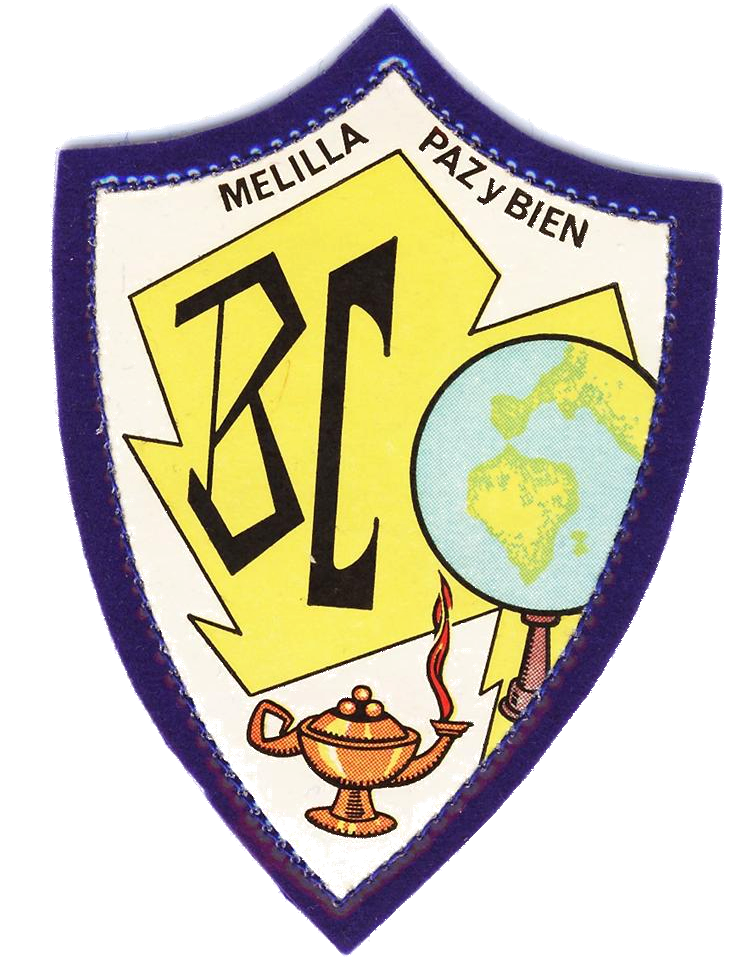 RELACIÓN DE LIBROS DE TEXTO Y MATERIAL- 2018-2019CURSO 2º ESOÁREA Y TÍTULOEDITORIALISBNLENGUA  Y LITERATURALengua Castellana y Literatura 2º ESOLIBRO DE LECTURA“Pomelo y limón”SMSM97884675867949788467548082MATEMÁTICASSAVIA 16SM9788467586886FÍSICA Y QUÍMICA SAVIA 16SM9788467586817CIENCIAS SOCIALES GEOGRAFÍA E HISTORIALECTURA“Alejandro Magno y su gran fama”ANAYAEl Rompecabezas97884698146599788496751163LENGUA INGLESASmart Planet 2Students´BookWorkbookCAMBRIDGE97884832366049788483236543LIBRO LECTURA INGLÉSCARIBBEAN FILE THE DOUBLE BASS MISTERY APOLLO’S GOLDCAMBRIDGE978110767425797805216561399780521775533TECNOLOGÍA I SAVIA 16SM9788467586824VALORES ÉTICOSSM9788467586800RELIGIÓN CATÓLICA Nueva EvangelizaciónCASALS9788421861004EDUCACIÓN FÍSICA SIN LIBROFRANCÉS (optativa) Promenade 2. Livre de l’élèvePromenade 2. Cahier d’activitésSM978-84-675-7800-3     978-84-675-7802-7AMPLIACIÓN DE LENGUA9788467549331AMPLIACIÓN DE MATEMÁTICASSIN LIBRO